UPAYA MENINGKATKAN SIKAP TANGGUNG JAWAB DAN HASIL BELAJAR SISWA PADA SUBTEMA ATURAN KESELAMATAN DI PERJALANAN MELALUI MODEL PROBLEM BASED LEARNING(Penelitian Tindakan Kelas di Kelas II SDN Asmi  Kecamatan Regol Kota Bandung Tahun Pelajaran 2015/2016)SKRIPSIDisusun untuk Memenuhi Salah Satu Syarat Memperoleh Gelar Sarjana Pendidikan Guru Sekolah Dasar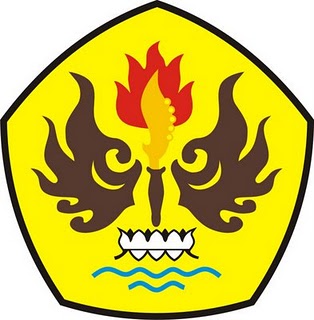 Oleh YUNITA RIDA PRATIWINIM 125060081PROGRAM STUDI PENDIDIKAN GURU SEKOLAH DASARFAKULTAS KEGURUAN DAN ILMU PENDIDIKANUNIVERSITAS PASUNDAN BANDUNG2016UPAYA MENINGKATKAN SIKAP TANGGUNG JAWAB DAN HASIL BELAJAR SISWA PADA SUBTEMA ATURAN KESELAMATAN DI PERJALANAN MELALUI MODEL PROBLEM BASED LEARNING(Penelitian Tindakan Kelas pada Kelas II SDN Asmi Kecamatan Regol Kota Bandung Tahun Pelajaran 2015/2016)olehYUNITA RIDA PRATIWI125060081ABSTRAK	Penelitian Tindakan Kelas (PTK) ini dilakukan setelah melihat permasalahan atau fakta yang terjadi dilapangan pada proses pembelajaran terdapat berbagai masalah yaitu nampak siswa pasif, keadaan kelas kurang kondusif dikarenakan model yang diterapkan guru masih bersifat teacher centered, guru belum menggunakan media yang tepat pada proses pembelajaran, sikap tanggung jawab siswa kurang terlihat hal ini terbukti dari hasil pengamatan yaitu siswa sering tidak membuat PR (pekerjaan rumah) dan tugas yang telah diberikan oleh guru, hasil belajar siswa masih sangat rendah. Berdasarkan latar belakang masalah tersebut penulis berupaya memperbaiki proses pembelajaran dengan meningkatkan sikap tanggung jawab dan hasil belajar siswa kelas II SDN Asmi subtema aturan keselamatan di perjalanan melalui model Problem Based Learning. Hasil penelitian menunjukkan bahwa dengan penerapan model pembelajaran Problem Based Learning sikap tanggung jawab dan hasil belajar siswa meningkat pada subtema aturan keselamatan di perjalanan, peningkatan tersebut dapat dilihat dari persentase observasi sikap tanggung jawab siswa pada siklus I diperoleh data sebanyak 68% atau 17 siswa sudah mencapai kriteria ketuntasan kemudian pada siklus II terlihat sebanyak 92% atau 23 siswa sudah mencapai kriteria ketuntasan. Hasil belajar siswa pada siklus I diperoleh persentase siswa yang dinyatakan tuntas sebesar 68% atau 17 siswa. Kemudian setelah dilaksanakan siklus II hasil belajar siswa mengalami peningkatan, hal ini bisa dilihat pada persentase hasil belajar siswa siklus II sebesar 88% atau 22 siswa dinyatakan tuntas. Dengan demikian disimpulkan bahwa model pembelajaran Problem Based Learning (PBL) dapat meningkatkan sikap tanggung jawab dan hasil belajar siswa pada subtema aturan keselamatan di perjalanan di kelas II SDN Asmi Kecamatan Regol Kota Bandung tahun pelajaran 2015/2016.Kata Kunci: Sikap Tanggung Jawab Hasil Belajar dan Problem Based Learning.EFFORTS TO IMPROVE ATTITUDES AND RESPONSIBILITIES OF STUDENT LEARNING ON SAFETY RULES SUBTHEMES TRAVEL THROUGH THE MODEL OF PROBLEM BASED LEARNING(Classroom Action Research on Class II SDN Asmi District of RegolBandung city in the academic year 2015/2016)byYUNITA RIDA PRATIWI125060081ABSTRACTClassroom Action Research (PTK) is done after seeing the problems or the fact that occur in the field on the learning process there are many problems that seem passive students, the state of the class is less favorable due to the model applied to teachers is still a teacher centered, teachers do not use the right media in the learning process , responsible attitude of students is less noticeable it is evident from the observation that the students often do not make homework (homework) and the tasks that have been assigned by the teacher, student learning outcomes is still very low. Based on the background of these problems the author seeks to improve the learning process to improve the attitude of responsibility and student learning outcomes SDN Asmi subtema class II safety rules on a trip through the model Problem Based Learning. The results showed that the application of learning models Problem Based Learning attitude of responsibility and student learning outcomes is increased in the sub-theme of safety rules on the road, the increase can be seen from the percentage of observation responsible attitude of students in the first cycle data obtained as much as 68% or 17 students has reached completeness criteria then in the second cycle looks as much as 92% or 23 students has reached completeness criteria. The results of students in the first cycle obtained by the percentage of students who otherwise completed by 68% or 17 students. Then after the second cycle executed learning outcomes of students has increased, it can be seen in the percentage of student learning outcomes second cycle of 88% or 22 students declared complete. Thus concluded that the learning model Problem Based Learning (PBL) can improve the attitude of responsibility and student learning outcomes in a subtheme of safety rules on the way in class II SDN Asmi Regol District of Bandung in the academic year 2015/2016.Keywords : Attitude Responsibility , Learning Outcomes and Problem Based Learning.